Amusing – divertido/aBrave – valienteCalm – tranquilo/aCautious – prudenteCharming – encantador/aClever –  listo/aCheerful – alegreCoherent – coherenteConfident – confiado de él/ellaEnthusiastic – entusiastaGenerous – generoso/aFair – justo/aFunny – divertido/aIntelligent – inteligenteCunning – astuto/aCrafty – pícaro/aHard–working – aplicado/a, trabajador/aHearty – cordial, amableHelpful – que ayudaJoyful – alegreKind – amableLoyal – fielModest – modesto/aOpen–minded – abierto/a de mentePassionate – apasionado/aPleasant – amable, complacientePolite – educado/aCool – enrollado/aResponsable – responsableSmart – listo/aSympathetic – comprensivo/aWitty –  ingenioso/aNice – agradableGentle – amable, educado/aObliging – atento/aSaucy – atrevido/aSneering – burlón/aThoughtful – considerado/aAggressive – agresivo/aAnnoying – molesto/a, que molestaBad–tempered – de mal carácterBitchy – malvado/aBoring – aburrido/aBossy– mandón/aCheeky – atrevido/aClumsy – torpeCompetitive – competitivo/aConceited – vanidoso/aCruel – cruelCynical – cínico/aDishonest – poco honesto/aDisloyal – deslealDisrespectful – irrespetuoso/aDominant – dominanteDowdy – que no se arreglaDull – aburrido/aEccentric – excéntrico/aEnvious – envidioso/aFoolish – estúpido/aFussy – exigenteGreedy – codicioso/aHesitant – inseguro/aImpatient – impacienteImpulsive – impulsivo/aIntroverted -introvertido/aInsolent– insolenteirresponsible - irresponsableJealous – celoso/aLazy -perezoso/aLonely – solitario/aMean – mezquino/aMoody – con mal humorNaive – ingenuo/aNosy – necio, cansónObsessive – obsesivo/aObstinate – obstinado/aPessimistic – pesimistaPicky – exigente,Materialistic -materialistaRestless – inquieto/aRude – grosero/aSelfish – egoístaShy – tímido/aSpiteful – rencoroso/aStingy – tacaño/aStrict – estricto/aStubborn – terco/aUnreliable –de quien no te puedes fiarVain – presumido/a, vanidoso/aVindictive – vengativo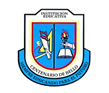 INSTITUCIÓN EDUCATIVA CENTENARIO DE BELLO PRIMER PERIODO ACADEMICO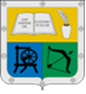 UNIDAD DIDACTICA (FF)INGLES4ºDOCENTESCAROLINA CARDONA ARENGASCAROLINA CARDONA ARENGASNOMBRE ESTUDIANTEGrupo:Cordial saludo: A continuación encontrarás una ruta de aprendizaje sobre algunos contenidos importantes para que desarrolles en casa de manera responsable y organizada. Ten en cuenta las siguientes siglas para que sepas dónde vas a resolver las actividades. Unas serán solucionadas en la misma guía (DG), otras en el cuaderno (DC) y otras en hojas de block para guardar en carpetas (DT). En cada actividad se te dirá donde debes trabajarla.Cordial saludo: A continuación encontrarás una ruta de aprendizaje sobre algunos contenidos importantes para que desarrolles en casa de manera responsable y organizada. Ten en cuenta las siguientes siglas para que sepas dónde vas a resolver las actividades. Unas serán solucionadas en la misma guía (DG), otras en el cuaderno (DC) y otras en hojas de block para guardar en carpetas (DT). En cada actividad se te dirá donde debes trabajarla.Cordial saludo: A continuación encontrarás una ruta de aprendizaje sobre algunos contenidos importantes para que desarrolles en casa de manera responsable y organizada. Ten en cuenta las siguientes siglas para que sepas dónde vas a resolver las actividades. Unas serán solucionadas en la misma guía (DG), otras en el cuaderno (DC) y otras en hojas de block para guardar en carpetas (DT). En cada actividad se te dirá donde debes trabajarla.Nuestra personalidad o forma de ser está llena de comportamientos y actitudes que en ocasiones llamamos CUALIDADES O DEFECTOS, todas ellas se llaman ADJETIVOS. Los adjetivos en español tienen algunas modificaciones al escribirlos, pero cuando los escribimos en ingles no sufren ningún cambio en las oraciones. Para tener en cuenta:Con un ejemplo es mejorA continuación vas a ver una lista con 90 adjetivos de la personalidad en inglés, del 1 al 40 las llamaremos  cualidades y del 41 al 90 las podemos considerar como defectos de la personalidad que debemos mejorar. Recuerda que  todos se llaman ADJETIVOS. Vamos a practicar construyendo oraciones sencillasVamos a practicar construyendo oraciones sencillasVamos a practicar construyendo oraciones sencillasafirmativasNegativasinterrogativasI am intelligent.I am not intelligent. I am clumsy.Are you intelligent?He is lazy.He is not lazy. He is smart.Is he lazy?We are friendly.We are not friendly. We are selfish.They are friendly?AffirmativesNegativesInterrogativesAl escribir oraciones en inglés, debes tener en cuenta:Siempre comienzas con letra mayúscula y la terminas con el punto. Cuando están en forma negativa es mejor contraer el verbo to be, así:Si puedes ingresar a Youtube, mira en este sitio: 300 adjetivos más usados en inglés y en español, con la pronunciación. Que interesante https://www.youtube.com/watch?v=TGZi-iNsmbIAhora practiquemos con los miembros de la familia y con tus amigos.ACTIVIDADES PRACTICAS:En tu cuaderno de inglés vas a realizar las siguientes actividades.Escribes la lista de los 90 adjetivos en inglés y en español. Te falta consultar 10 más, para que así conozcas 100 nuevas palabras.Realizas una tabla y usando todos los adjetivos escribes el  opuesto, es decir, el contrario. Mira unos ejemplos:Escribe 20 oraciones afirmativas, 20 negativas y 20 interrogativas usando diferentes adjetivos de la lista. Si los acompañas con un dibujo aprenderás mucho más.En cartulina ya usada, recorta cuadraditos de 20cm x20cm, trata de juntar 20 cuadrados y hacer como una libreta y por el lado limpio, vas a pegar láminas de personas, que has sacado del periódico o de revistas viejas. Y a cada persona le vas a escribir una oración en inglés, como las que hay en los ejemplos. Debes hacer oraciones afirmativas, negativas e interrogativas. Recuerda siempre: estamos viviendo un momento de la vida diferente, donde cada uno se hace responsable de lo que tiene que aprender para salir adelante. Si otra persona te hace las actividades, ¿qué aprenderás?  así cuando volvamos al colegio estarás listo para aprender mucho más.LAS ACTIVIDADES DESARROLLADAS LAS DEBES ENVIAR AL CORREO ASIGNADO POR LA INSTITUCIÒN, POR MEDIO DE FOTOS.Al escribir oraciones en inglés, debes tener en cuenta:Siempre comienzas con letra mayúscula y la terminas con el punto. Cuando están en forma negativa es mejor contraer el verbo to be, así:Si puedes ingresar a Youtube, mira en este sitio: 300 adjetivos más usados en inglés y en español, con la pronunciación. Que interesante https://www.youtube.com/watch?v=TGZi-iNsmbIAhora practiquemos con los miembros de la familia y con tus amigos.ACTIVIDADES PRACTICAS:En tu cuaderno de inglés vas a realizar las siguientes actividades.Escribes la lista de los 90 adjetivos en inglés y en español. Te falta consultar 10 más, para que así conozcas 100 nuevas palabras.Realizas una tabla y usando todos los adjetivos escribes el  opuesto, es decir, el contrario. Mira unos ejemplos:Escribe 20 oraciones afirmativas, 20 negativas y 20 interrogativas usando diferentes adjetivos de la lista. Si los acompañas con un dibujo aprenderás mucho más.En cartulina ya usada, recorta cuadraditos de 20cm x20cm, trata de juntar 20 cuadrados y hacer como una libreta y por el lado limpio, vas a pegar láminas de personas, que has sacado del periódico o de revistas viejas. Y a cada persona le vas a escribir una oración en inglés, como las que hay en los ejemplos. Debes hacer oraciones afirmativas, negativas e interrogativas. Recuerda siempre: estamos viviendo un momento de la vida diferente, donde cada uno se hace responsable de lo que tiene que aprender para salir adelante. Si otra persona te hace las actividades, ¿qué aprenderás?  así cuando volvamos al colegio estarás listo para aprender mucho más.LAS ACTIVIDADES DESARROLLADAS LAS DEBES ENVIAR AL CORREO ASIGNADO POR LA INSTITUCIÒN, POR MEDIO DE FOTOS.Al escribir oraciones en inglés, debes tener en cuenta:Siempre comienzas con letra mayúscula y la terminas con el punto. Cuando están en forma negativa es mejor contraer el verbo to be, así:Si puedes ingresar a Youtube, mira en este sitio: 300 adjetivos más usados en inglés y en español, con la pronunciación. Que interesante https://www.youtube.com/watch?v=TGZi-iNsmbIAhora practiquemos con los miembros de la familia y con tus amigos.ACTIVIDADES PRACTICAS:En tu cuaderno de inglés vas a realizar las siguientes actividades.Escribes la lista de los 90 adjetivos en inglés y en español. Te falta consultar 10 más, para que así conozcas 100 nuevas palabras.Realizas una tabla y usando todos los adjetivos escribes el  opuesto, es decir, el contrario. Mira unos ejemplos:Escribe 20 oraciones afirmativas, 20 negativas y 20 interrogativas usando diferentes adjetivos de la lista. Si los acompañas con un dibujo aprenderás mucho más.En cartulina ya usada, recorta cuadraditos de 20cm x20cm, trata de juntar 20 cuadrados y hacer como una libreta y por el lado limpio, vas a pegar láminas de personas, que has sacado del periódico o de revistas viejas. Y a cada persona le vas a escribir una oración en inglés, como las que hay en los ejemplos. Debes hacer oraciones afirmativas, negativas e interrogativas. Recuerda siempre: estamos viviendo un momento de la vida diferente, donde cada uno se hace responsable de lo que tiene que aprender para salir adelante. Si otra persona te hace las actividades, ¿qué aprenderás?  así cuando volvamos al colegio estarás listo para aprender mucho más.LAS ACTIVIDADES DESARROLLADAS LAS DEBES ENVIAR AL CORREO ASIGNADO POR LA INSTITUCIÒN, POR MEDIO DE FOTOS.